Publicado en  el 27/10/2014 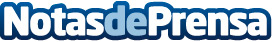 Banco Sabadell supera el análisis del BCE, previo a la Unión BancariaBanco Sabadell ha superado el análisis global que el Banco Central Europeo (BCE), en el marco del Mecanismo Único de Supervisión, ha llevado a cabo a los 128 mayores bancos del área del euro, conjuntamente con las autoridades nacionales y en estrecha cooperación con la European Banking Authority (EBA). Datos de contacto:Banco SabadellNota de prensa publicada en: https://www.notasdeprensa.es/banco-sabadell-supera-el-analisis-del-bce_1 Categorias: Finanzas http://www.notasdeprensa.es